РЕСПУБЛИКА СЕВЕРНАЯ ОСЕТИЯ-АЛАНИЯЗАКОНО КУЛЬТУРЕПринят ПостановлениемПарламента РСО-Аланияот 21 ноября 1996 г. N 166Руководствуясь Основами законодательства Российской Федерации о культуре, Конституцией Республики Северная Осетия-Алания, признавая основополагающую роль культуры в развитии и самореализации личности, гуманизации общества и сохранении национальной самобытности многонационального народа Республики Северная Осетия-Алания, утверждении его достоинства,отмечая неразрывную связь создания и сохранения культурных ценностей с социально-экономическим прогрессом, развитием демократии, укреплением целостности и суверенитета Российской Федерации,(в ред. Закона Республики Северная Осетия-Алания от 04.02.2005 N 3-РЗ)Парламент Республики Северная Осетия-Алания принимает настоящий Закон "О культуре" в качестве правовой базы сохранения и развития культуры в Республике Северная Осетия-Алания.Раздел I. ОБЩИЕ ПОЛОЖЕНИЯСтатья 1. Задачи Закона Республики Северная Осетия-Алания "О культуре"Задачами Закона Республики Северная Осетия-Алания "О культуре" являются:реализация конституционного права граждан Республики Северная Осетия-Алания на культурную деятельность;(в ред. Закона Республики Северная Осетия-Алания от 04.02.2005 N 3-РЗ)создание правовых гарантий для свободной культурной деятельности объединений граждан, этнических общностей Республики Северная Осетия-Алания;определение принципов и правовых норм отношений субъектов культурной деятельности;государственную поддержку культуры и гарантий невмешательства государства в творческие процессы.(в ред. Закона Республики Северная Осетия-Алания от 04.02.2005 N 3-РЗ)Статья 2. Законодательство Республики Северная Осетия-Алания о культуре(в ред. Закона Республики Северная Осетия-Алания от 04.02.2005 N 3-РЗ)Законодательство Республики Северная Осетия-Алания в области культуры основывается на положениях Конституции Российской Федерации, Закона Российской Федерации "Основы законодательства Российской Федерации о культуре", Конституции Республики Северная Осетия-Алания и состоит из настоящего Закона и других нормативных правовых актов Республики Северная Осетия-Алания.Статья 3. Основные понятияИспользуемые в настоящем Законе термины означают:Культурная деятельность - деятельность по сохранению, созданию, распространению и освоению культурных ценностей.Культурные ценности - нравственные и эстетические идеалы, нормы и образцы поведения, языки, диалекты и говоры, фольклор, национальные традиции и ремесла, произведения культуры и искусства, результаты и методы научных исследований культурной деятельности, имеющие историко-культурную значимость здания, сооружения, предметы и технологии, уникальные в историко-культурном отношении территории и объекты.Культурные блага - условия и услуги, предоставляемые организациями, другими юридическими и физическими лицами для удовлетворения гражданами своих культурных потребностей.Творческая деятельность - создание культурных ценностей и их интерпретация.Творческий работник - физическое лицо, которое создает или интерпретирует культурные ценности, считает собственную творческую деятельность неотъемлемой частью своей жизни, признано или требует признания в качестве творческого работника, независимо от того, связано оно или нет трудовыми соглашениями и является или нет членом какой-либо ассоциации творческих работников (к числу творческих работников относятся лица, причисленные к таковым Всемирной конвенцией об авторском праве, Бернской конвенцией об охране произведений литературы и искусства, Римской конвенцией об охране прав артистов - исполнителей, производителей фонограмм и работников радиовещания).Культурное наследие многонационального народа Республики Северная Осетия-Алания - материальные и духовные ценности, созданные в прошлом, а также памятники и историко-культурные территории и объекты, значимые для сохранения и развития самобытности многонационального народа Республики Северная Осетия-Алания, его вклада в мировую цивилизацию.Культурные аспекты программ развития - перспективы социально-экономических, научно-технических и других программ развития с точки зрения воздействия результатов их реализации на сохранение и развитие культуры, а также влияние самой культуры на эти результаты.Культурное достояние многонационального народа Республики Северная Осетия-Алания - совокупность культурных ценностей, а также организации, учреждения, предприятия культуры, которые имеют общенациональное (республиканское) значение и в силу этого безраздельно принадлежат Российской Федерации и Республике Северная Осетия-Алания без права их передачи иным государствам, а также субъектам Российской Федерации.(в ред. Закона Республики Северная Осетия-Алания от 04.02.2005 N 3-РЗ)Государственная культурная политика (политика государства в области культурного развития) - совокупность принципов и норм, которым руководствуется государство в своей деятельности по сохранению, развитию и распространению культуры, а также сама деятельность государства в области культуры.Статья 4. Область применения Закона Республики Северная Осетия-Алания "О культуре"Настоящий Закон регулирует культурную деятельность в следующих областях:выявление, изучение, охрана, реставрация и использование памятников истории и культуры;художественная литература, изобразительное искусство, кинематография, сценическое, пластическое, музыкальное искусство, архитектура и дизайн, фотоискусство, другие виды и жанры искусства;художественные народные промыслы и ремесла, народная культура в таких ее проявлениях, как языки, диалекты и говоры, фольклор, обычаи и обряды, исторические топонимы;самодеятельное (любительское) художественное творчество;музейное дело и коллекционирование;книгоиздание и библиотечное дело, а также иная культурная деятельность, связанная с созданием произведений печати, их распространением и использованием, архивное дело;телевидение, радио и другие аудиовизуальные средства в части создания и распространения культурных ценностей;эстетическое воспитание, художественное образование;(в ред. Закона Республики Северная Осетия-Алания от 08.04.2014 N 9-РЗ)научные исследования культуры;абзац исключен. - Закон Республики Северная Осетия-Алания от 04.02.2005 N 3-РЗ;производство материалов, оборудования и других средств, необходимых для сохранения, создания, распространения и освоения культурных ценностей;иная деятельность, в результате которой сохраняются, создаются, распространяются и осваиваются культурные ценности.Статья 5. Обязательность культурных аспектов в государственных программах развития, программах и планах комплексного социально-экономического развития муниципальных образований(в ред. Закона Республики Северная Осетия-Алания от 08.04.2014 N 9-РЗ)Органы государственной власти Республики Северная Осетия-Алания в обязательном порядке учитывают культурные аспекты во всех государственных программах экономического, экологического, социального, национального развития. В этих целях государственные программы развития подвергаются обязательной, независимой и гласной экспертизе группами специалистов в области культуры, назначаемыми совместно Парламентом Республики Северная Осетия-Алания и Правительством Республики Северная Осетия-Алания.Органы местного самоуправления в обязательном порядке учитывают культурные аспекты во всех программах и планах комплексного социально-экономического развития муниципальных образований.Раздел II. ПРАВА И СВОБОДЫ ЧЕЛОВЕКА В ОБЛАСТИ КУЛЬТУРЫСтатья 6. Неотъемлемость права на культурную деятельностьВ Республике Северная Осетия-Алания культурная деятельность является неотъемлемым правом каждого человека независимо от национального и социального происхождения, языка, пола, политических, религиозных и иных убеждений, места жительства, имущественного положения, образования, профессии или других обстоятельств.Статья 7. Приоритетность прав человека по отношению к правам государства, организаций и групп в области культурной деятельностиПрава человека в области культурной деятельности приоритетны по отношению к правам в этой области государства и любых его структур, общественных и национальных движений, политических партий, этнических общностей, этноконфессионных групп и религиозных организаций, профессиональных и иных объединений.Статья 8. Право на творчествоКаждый человек в Республике Северная Осетия-Алания имеет право на все виды творческой деятельности в соответствии со своими интересами и способностями.Право человека заниматься творческой деятельностью может осуществляться как на профессиональной, так и на непрофессиональной (любительской) основе.Профессиональный и непрофессиональный творческие работники равноправны в области авторского права и смежных прав, права на интеллектуальную собственность, охрану секретов мастерства, свободу распоряжения результатами своего труда, поддержку государства.Статья 9. Право на личную культурную самобытностьКаждый человек в Республике Северная Осетия-Алания имеет право на свободный выбор нравственных, эстетических и духовных ценностей, на защиту государством своей культурной самобытности.Статья 10. Право на приобщение к культурным ценностямКаждый человек в Республике Северная Осетия-Алания имеет право на приобщение к культурным ценностям, на доступ к государственным библиотечным, музейным, архивным фондам, иным собраниям во всех областях культурной деятельности. Ограничения доступности культурных ценностей по соображениям секретности или особого режима пользования устанавливаются законодательством Российской Федерации.(в ред. Закона Республики Северная Осетия-Алания от 04.02.2005 N 3-РЗ)Лицам, не достигшим восемнадцати лет, гарантируется право на бесплатное посещение музеев один раз в месяц. Лицам, обучающимся по основным профессиональным образовательным программам, предоставляется право на бесплатное посещение государственных и муниципальных музеев не реже одного раза в месяц. Порядок бесплатного посещения музеев устанавливается в соответствии с законодательством Российской Федерации.(в ред. Закона Республики Северная Осетия-Алания от 09.03.2016 N 7-РЗ)Статья 11. Право на эстетическое воспитание и художественное образование(в ред. Закона Республики Северная Осетия-Алания от 08.04.2014 N 9-РЗ)Каждый в Республике Северная Осетия-Алания имеет право на эстетическое воспитание и художественное образование, на выбор форм получения эстетического воспитания и художественного образования в соответствии с законодательством об образовании.Статья 12. Право собственности в области культурыКаждый человек в Республике Северная Осетия-Алания имеет право собственности в области культуры. Право собственности распространяется на имеющие историко-культурное значение предметы, коллекции и собрания, здания и сооружения, организации, учреждения, предприятия и иные объекты.Порядок приобретения, условия владения, пользования и распоряжения объектами собственности в области культуры регламентируются законодательством - Российской Федерации.(в ред. Закона Республики Северная Осетия-Алания от 04.02.2005 N 3-РЗ)Статья 13. Право создавать организации, учреждения и предприятия в области культуры(в ред. Закона Республики Северная Осетия-Алания от 04.02.2005 N 3-РЗ)Граждане имеют право создавать организации по производству, тиражированию и распространению культурных ценностей, благ, посредничеству в области культурной деятельности в порядке, определяемом законодательством Российской Федерации.Статья 14. Право создавать общественные объединения в области культуры(в ред. Закона Республики Северная Осетия-Алания от 04.02.2005 N 3-РЗ)Граждане имеют право создавать ассоциации, творческие объединения в порядке, определяемом законодательством Российской Федерации.Статья 15. Право вывозить за границу результаты своей творческой деятельности(в ред. Закона Республики Северная Осетия-Алания от 04.02.2005 N 3-РЗ)Граждане имеют право вывозить за границу с целью экспонирования, иных форм публичного представления, а также с целью продажи результаты своей творческой деятельности в порядке, определяемом федеральным законодательством.Статья 16. Право на культурную деятельность в зарубежных странахГраждане имеют право осуществлять культурную деятельность в зарубежных странах, создавать организации культуры на территории других государств, если последнее не противоречит законодательству этих государств.(в ред. Закона Республики Северная Осетия-Алания от 04.02.2005 N 3-РЗ)Статья 17. Права иностранных граждан и лиц без гражданства в области культурыИностранные граждане и лица без гражданства имеют равные права с гражданами Российской Федерации в сфере культурной деятельности. Особые условия культурной деятельности иностранных граждан и лиц без гражданства в Республике Северная Осетия-Алания устанавливаются только федеральными законами.(в ред. Закона Республики Северная Осетия-Алания от 04.02.2005 N 3-РЗ)Раздел III. ПРАВА ЭТНИЧЕСКИХ ОБЩНОСТЕЙ В ОБЛАСТИ КУЛЬТУРЫСтатья 18. Право на сохранение и развитие культурно-национальной самобытности этнических общностейЭтнические общности в Республике Северная Осетия-Алания имеют право на сохранение, развитие и защиту своей культурно-национальной самобытности.Статья 19. Попечительство над культурно-национальными организациями соотечественников, находящимися на другой территории Российской Федерации и зарубежных государствРеспублика Северная Осетия-Алания осуществляет моральную, организационную и материальную поддержку культурно-национальных центров, национальных обществ, землячеств, ассоциаций, учебных и других организаций соотечественников, находящихся на другой территории Российской Федерации.(в ред. Закона Республики Северная Осетия-Алания от 04.02.2005 N 3-РЗ)Статья 20. Исключена. - Закон Республики Северная Осетия-Алания от 04.02.2005 N 3-РЗ.Раздел IV. НАЦИОНАЛЬНОЕ КУЛЬТУРНОЕ НАСЛЕДИЕ НАРОДАРЕСПУБЛИКИ СЕВЕРНАЯ ОСЕТИЯ-АЛАНИЯСтатья 21. Культурное наследие многонационального народа Республики Северная Осетия-Алания(в ред. Закона Республики Северная Осетия-Алания от 04.02.2005 N 3-РЗ)Республика Северная Осетия-Алания принимает участие в формировании и ведении государственного реестра объектов культурного наследия (памятников истории и культуры) народов Российской Федерации.В собственности Республики Северная Осетия-Алания и муниципальных образований могут находиться объекты культурного наследия (памятники истории и культуры) независимо от категории их историко-культурного значения.(абзац введен Законом Республики Северная Осетия-Алания от 22.12.2006 N 66-РЗ)Статья 22. Республиканский библиотечный, музейный, архивный и иные фондыЦелостность республиканского библиотечного, музейного, архивного, кино-, фото-, и иных аналогичных фондов, порядок их сохранения, функционирования и развития обеспечиваются Республикой Северная Осетия-Алания.(в ред. Закона Республики Северная Осетия-Алания от 08.04.2014 N 9-РЗ)Раздел V.ПОЛОЖЕНИЕ ТВОРЧЕСКИХ РАБОТНИКОВСтатья 23. Республика Северная Осетия-Алания и положение творческих работников(в ред. Закона Республики Северная Осетия-Алания от 08.04.2014 N 9-РЗ)Республика Северная Осетия-Алания:стимулирует деятельность творческих работников, направленную на повышение духовного уровня жизни народа, сохранение и развитие культуры;обеспечивает условия труда и занятости творческих работников таким образом, чтобы они имели возможность в желательной для них форме посвятить себя творческой деятельности;способствует росту спроса со стороны общества и частных лиц на продукцию творчества в целях расширения возможностей творческих работников получать оплачиваемую работу;абзац утратил силу. - Закон Республики Северная Осетия-Алания от 04.02.2005 N 3-РЗ;способствует материальному обеспечению, свободе и независимости творческих работников, посвящающих свою деятельность традиционной и народной культуре;(в ред. Законов Республики Северная Осетия-Алания от 04.02.2005 N 3-РЗ, от 08.04.2014 N 9-РЗ)абзац исключен. - Закон Республики Северная Осетия-Алания от 04.02.2005 N 3-РЗ;содействует творческим работникам в расширении международных творческих контактов;расширяет возможности участия женщин в различных областях культурной деятельности;реализует положения принятой ООН Декларации прав ребенка, учитывающие специфику ребенка, занимающегося творческой деятельностью.абзац исключен. - Закон Республики Северная Осетия-Алания от 04.02.2005 N 3-РЗ.Статья 24. Республика Северная Осетия-Алания и организации творческих работников(в ред. Закона Республики Северная Осетия-Алания от 08.04.2014 N 9-РЗ)Республика Северная Осетия-Алания содействует созданию и деятельности организаций творческих работников (ассоциаций, творческих союзов, гильдий и иных сообществ), а также федераций и конфедераций таких организаций, филиалов и отделений международных сообществ творческих работников.Республика Северная Осетия-Алания обеспечивает организациям, представляющим творческих работников, возможность участвовать в разработке политики в области культуры, консультируется с ними при разработке мероприятий по подготовке кадров в области культуры и искусств, занятости, условий труда, не вмешивается в их творческую деятельность, если иное не предусмотрено законодательством Республики Северная Осетия-Алания.(в ред. Законов Республики Северная Осетия-Алания от 04.02.2005 N 3-РЗ, от 08.04.2014 N 9-РЗ)Никакая организация творческих работников не имеет преимущества перед другими аналогичными организациями в отношениях с государством.Абзац утратил силу. - Закон Республики Северная Осетия-Алания от 04.02.2005 N 3-РЗ.В правовом, социально-экономическом и других отношениях государство содействует творческому работнику, не являющемуся членом какой-либо организации творческих работников, равным образом, как и членам таких организаций.Раздел VI. ОБЯЗАННОСТИ ОРГАНОВ ГОСУДАРСТВЕННОЙ ВЛАСТИРЕСПУБЛИКИ СЕВЕРНАЯ ОСЕТИЯ-АЛАНИЯ И ОРГАНОВМЕСТНОГО САМОУПРАВЛЕНИЯ В ОБЛАСТИ КУЛЬТУРЫ(в ред. Закона Республики СевернаяОсетия-Алания от 08.04.2014 N 9-РЗ)Статья 25. Утратила силу. - Закон Республики Северная Осетия-Алания от 04.02.2005 N 3-РЗ.Статья 26. Обязанности органов государственной власти Республики Северная Осетия-Алания по обеспечению доступности для граждан культурной деятельности, культурных ценностей и благ(в ред. Закона Республики Северная Осетия-Алания от 04.02.2005 N 3-РЗ)Органы государственной власти Республики Северная Осетия-Алания ответственны перед гражданами за обеспечение условий для общедоступности культурной деятельности, культурных ценностей и благ.(в ред. Закона Республики Северная Осетия-Алания от 04.02.2005 N 3-РЗ)В целях обеспечения общедоступности культурной деятельности, культурных ценностей и благ для всех граждан органы государственной власти, органы местного самоуправления в соответствии со своей компетенцией обязаны:(в ред. Закона Республики Северная Осетия-Алания от 04.02.2005 N 3-РЗ)поощрять деятельность граждан по приобщению детей к творческому и культурному развитию, занятию самообразованием, любительским искусством, ремеслами;(в ред. Закона Республики Северная Осетия-Алания от 04.02.2005 N 3-РЗ)создавать условия для эстетического воспитания и художественного образования прежде всего посредством поддержки и развития организаций, осуществляющих образовательную деятельность по образовательным программам в области культуры и искусств, а также сохранения бесплатности для населения основных услуг общедоступных библиотек;(в ред. Закона Республики Северная Осетия-Алания от 08.04.2014 N 9-РЗ)абзацы пятый - шестой утратили силу. - Закон Республики Северная Осетия-Алания от 04.02.2005 N 3-РЗ;способствовать развитию благотворительности, меценатства и спонсорства в области культуры;осуществлять свой протекционизм (покровительство) в области культуры по отношению к наименее экономически и социально защищенным слоям и группам населения;публиковать для сведения населения ежегодные данные о социально-культурной ситуации;обеспечивать условия доступности для инвалидов культурных ценностей и благ в соответствии с законодательством Российской Федерации о социальной защите инвалидов.(абзац введен Законом Республики Северная Осетия-Алания от 11.11.2015 N 39-РЗ)Порядок обеспечения условий доступности для инвалидов культурных ценностей и благ устанавливается в соответствии с законодательством Российской Федерации о социальной защите инвалидов.(абзац введен Законом Республики Северная Осетия-Алания от 11.11.2015 N 39-РЗ)Статья 27. Обязанности органов государственной власти Республики Северная Осетия-Алания и органов местного самоуправления по обеспечению самостоятельности всех субъектов культурной деятельности(в ред. Законов Республики Северная Осетия-Алания от 04.02.2005 N 3-РЗ, от 08.04.2014 N 9-РЗ)Абзац исключен. - Закон Республики Северная Осетия-Алания от 04.02.2005 N 3-РЗ.Органы государственной власти, органы местного самоуправления не вмешиваются в творческую деятельность граждан и их объединений, государственных и негосударственных организаций культуры за исключением случаев, когда такая деятельность ведет к пропаганде войны, насилия и жестокости, расовой, национальной, религиозной и иной исключительности или нетерпимости, порнографии.(в ред. Закона Республики Северная Осетия-Алания от 04.02.2005 N 3-РЗ)Запрет какой-либо культурной деятельности может быть осуществлен только судом и лишь в случае нарушения законодательства Республики Северная Осетия-Алания и Российской Федерации.Статья 28. Утратила силу. - Закон Республики Северная Осетия-Алания от 12.03.2018 N 13-РЗ.Статья 29. Обязанности государства по созданию условий для самореализации талантовОрганы государственной власти Республики Северная Осетия-Алания и органы местного самоуправления осуществляют свой протекционизм (покровительство) по отношению к юным талантам, творческой молодежи, дебютантам, начинающим творческим коллективам, не посягая на их творческую независимость. Содержание, формы и способы такого протекционизма (покровительства) определяются государственными программами сохранения и развития культуры Республики Северная Осетия-Алания.(в ред. Закона Республики Северная Осетия-Алания от 04.02.2005 N 3-РЗ)Статья 30. Обязанности органов государственной власти Республики Северная Осетия-Алания по обеспечению приоритетных условий для национальной культуры Республики Северная Осетия-Алания(в ред. Закона Республики Северная Осетия-Алания от 08.04.2014 N 9-РЗ)(в ред. Закона Республики Северная Осетия-Алания от 04.02.2005 N 3-РЗ)Органы государственной власти Республики Северная Осетия-Алания осуществляют протекционизм (покровительство) по отношению к национальным культуре и искусству, литературе и иным видам культурной деятельности. Органы государственной власти Республики Северная Осетия-Алания обеспечивают условия для:(в ред. Закона Республики Северная Осетия-Алания от 08.04.2014 N 9-РЗ)возрождения, сохранения, развития и распространения осетинской национальной культуры;создания и популяризации произведений искусства и литературы для детей, их эстетическому образованию и воспитанию;постановок и исполнения национальных произведений и произведений мирового искусства, лучших образцов современной культуры;возрождения и развития материальной и духовной культуры сельского населения, расширения инфраструктуры села.Статья 31. Утратила силу. - Закон Республики Северная Осетия-Алания от 04.02.2005 N 3-РЗ.Статья 32. Обязанности органов государственной власти Республики Северная Осетия-Алания по ведению статистики культуры(в ред. Закона Республики Северная Осетия-Алания от 08.04.2014 N 9-РЗ)Органы государственной власти ведают всей официальной статистикой культуры в Республике Северная Осетия-Алания и обязаны обеспечить ее достоверность, своевременность и открытость.(в ред. Закона Республики Северная Осетия-Алания от 04.02.2005 N 3-РЗ)Статья 32.1. Независимая оценка качества условий оказания услуг организациями культуры(в ред. Закона Республики Северная Осетия-Алания от 02.07.2019 N 46-РЗ)Независимая оценка качества условий оказания услуг организациями культуры является одной из форм общественного контроля и проводится в целях предоставления гражданам информации о качестве условий оказания услуг организациями культуры, а также в целях повышения качества их деятельности.Независимая оценка качества условий оказания услуг организациями культуры предусматривает оценку условий оказания услуг по таким общим критериям, как открытость и доступность информации об организации культуры; комфортность условий предоставления услуг; доброжелательность, вежливость работников организаций культуры; удовлетворенность условиями оказания услуг, а также доступность услуг для инвалидов. Независимая оценка качества условий оказания услуг организациями культуры, осуществляющими создание, исполнение, показ и интерпретацию произведений литературы и искусства, предусматривает оценку условий оказания услуг по таким общим критериям, как открытость и доступность информации об организации культуры, а также доступность услуг для инвалидов.Независимая оценка качества условий оказания услуг организациями культуры проводится в соответствии с законодательством Российской Федерации. При проведении независимой оценки качества условий оказания услуг организациями культуры используется общедоступная информация об организациях культуры, размещаемая в том числе в форме открытых данных.Независимая оценка качества условий оказания услуг организациями культуры не проводится в отношении создания, исполнения, показа и интерпретации произведений литературы и искусства.В целях создания условий для проведения независимой оценки качества условий оказания услуг организациями культуры Общественная палата Республики Северная Осетия-Алания формирует общественные советы по проведению независимой оценки качества условий оказания услуг организациями культуры и утверждает их состав в порядке, установленном законодательством Российской Федерации.Обязанности органов государственной власти Республики Северная Осетия-Алания по обеспечению проведения независимой оценки качества условий оказания услуг организациями культуры, а также порядок организации деятельности и полномочия общественных советов по проведению независимой оценки качества условий оказания услуг организациями культуры определяются в соответствии с законодательством Российской Федерации.Контроль за соблюдением процедур проведения независимой оценки качества условий оказания услуг организациями культуры осуществляется в соответствии с законодательством Российской Федерации.Раздел VII. ПОЛНОМОЧИЯ ОРГАНОВ ГОСУДАРСТВЕННОЙ ВЛАСТИРЕСПУБЛИКИ СЕВЕРНАЯ ОСЕТИЯ-АЛАНИЯ И ОРГАНОВМЕСТНОГО САМОУПРАВЛЕНИЯ В ОБЛАСТИ КУЛЬТУРЫ(в ред. Закона Республики СевернаяОсетия-Алания от 04.02.2005 N 3-РЗ)Статья 33. Полномочия органов государственной власти Республики Северная Осетия-Алания(в ред. Закона Республики Северная Осетия-Алания от 22.12.2006 N 66-РЗ)К полномочиям органов государственной власти Республики Северная Осетия-Алания в области культуры относятся:сохранение, использование и популяризация объектов культурного наследия (памятников истории и культуры), находящихся в собственности Республики Северная Осетия-Алания, государственная охрана объектов культурного наследия (памятников истории и культуры) регионального значения, выявленных объектов культурного наследия;(в ред. Закона Республики Северная Осетия-Алания от 07.11.2023 N 69-РЗ)организация библиотечного обслуживания населения библиотеками Республики Северная Осетия-Алания, комплектования и обеспечения сохранности их библиотечных фондов;(в ред. Закона Республики Северная Осетия-Алания от 07.11.2023 N 69-РЗ)создание и поддержка государственных музеев (за исключением федеральных государственных музеев, перечень которых утверждается в соответствии с законодательством Российской Федерации);(в ред. Закона Республики Северная Осетия-Алания от 08.04.2014 N 9-РЗ)организация и поддержка учреждений культуры и искусства (за исключением федеральных учреждений культуры и искусства, перечень которых утверждается в соответствии с законодательством Российской Федерации);(в ред. Закона Республики Северная Осетия-Алания от 08.04.2014 N 9-РЗ)поддержка народных художественных промыслов (за исключением организаций народных художественных промыслов, перечень которых утверждается в соответствии с законодательством Российской Федерации);(в ред. Закона Республики Северная Осетия-Алания от 08.04.2014 N 9-РЗ)поддержка национально-культурных центров, поддержка изучения в образовательных учреждениях национальных языков и иных предметов этнокультурной направленности;создание благоприятных условий для популяризации историко-культурного наследия и развития этнографического туризма;(абзац введен Законом Республики Северная Осетия-Алания от 08.04.2014 N 9-РЗ)создание условий для организации проведения независимой оценки качества условий оказания услуг организациями культуры;(абзац введен Законом Республики Северная Осетия-Алания от 09.03.2016 N 7-РЗ; в ред. Закона Республики Северная Осетия-Алания от 02.07.2019 N 46-РЗ)обеспечение условий доступности для инвалидов государственных музеев, учреждений культуры и искусства (за исключением федеральных государственных музеев и федеральных учреждений культуры и искусства, перечни которых утверждаются в соответствии с законодательством Российской Федерации);(абзац введен Законом Республики Северная Осетия-Алания от 11.11.2015 N 39-РЗ)Органы государственной власти Республики Северная Осетия-Алания вправе:(в ред. Закона Республики Северная Осетия-Алания от 07.11.2023 N 69-РЗ)оказывать поддержку организациям народных художественных промыслов, перечень которых утверждается в соответствии с федеральным законодательством;(абзац введен Законом Республики Северная Осетия-Алания от 07.11.2023 N 69-РЗ)участвовать в организации сохранения и популяризации объектов культурного наследия (памятников истории и культуры), расположенных на территории Республики Северная Осетия-Алания, находящихся в федеральной или муниципальной собственности, в том числе в финансировании соответствующих мероприятий, а также в софинансировании мероприятий по государственной охране объектов культурного наследия (памятников истории и культуры) федерального значения, полномочия по государственной охране которых переданы органам государственной власти Республики Северная Осетия-Алания в соответствии с законодательством Российской Федерации об объектах культурного наследия;(абзац введен Законом Республики Северная Осетия-Алания от 07.11.2023 N 69-РЗ)участвовать в организации комплектования и обеспечения сохранности библиотечных фондов библиотек, расположенных на территории Республики Северная Осетия-Алания, учредителями которых являются федеральные органы государственной власти или органы местного самоуправления;(абзац введен Законом Республики Северная Осетия-Алания от 07.11.2023 N 69-РЗ)участвовать в сохранении и пополнении государственной части Музейного фонда Российской Федерации, в состав которой входят музейные предметы и музейные коллекции, находящиеся в федеральной собственности, и негосударственной части Музейного фонда Российской Федерации, в состав которой входят музейные предметы и музейные коллекции, находящиеся в муниципальной собственности, посредством взаимодействия с музеями, расположенными на территории Республики Северная Осетия-Алания;(абзац введен Законом Республики Северная Осетия-Алания от 07.11.2023 N 69-РЗ)участвовать в финансировании мероприятий по реконструкции, в том числе с элементами реставрации, техническому перевооружению и капитальному ремонту расположенного на территории Республики Северная Осетия-Алания имущества, находящегося в федеральной собственности и закрепленного на праве хозяйственного ведения либо оперативного управления за государственными цирками.(абзац введен Законом Республики Северная Осетия-Алания от 07.11.2023 N 69-РЗ)Статья 34. Полномочия органов местного самоуправления в области культуры(в ред. Закона Республики Северная Осетия-Алания от 26.10.2017 N 55-РЗ)Органы местного самоуправления муниципальных образований Республики Северная Осетия-Алания осуществляют полномочия по решению вопросов местного значения в области культуры в соответствии с федеральным законодательством и Законом Республики Северная Осетия-Алания "О местном самоуправлении в Республике Северная Осетия-Алания".Раздел VIII. ЭКОНОМИЧЕСКОЕ РЕГУЛИРОВАНИЕ В ОБЛАСТИ КУЛЬТУРЫСтатья 35. Общие условия создания, реорганизации и ликвидации организаций культуры(в ред. Закона Республики Северная Осетия-Алания от 07.11.2023 N 69-РЗ)Общие условия создания, реорганизации и ликвидации организаций культуры определяются законодательством Российской Федерации. Учредителями организаций культуры в соответствии с законодательством Российской Федерации и в пределах своей компетенции могут выступать Республика Северная Осетия-Алания, муниципальные образования, а также юридические и физические лица.Принятие органом исполнительной власти Республики Северная Осетия-Алания или органом местного самоуправления решения о реорганизации или ликвидации государственной и (или) муниципальной организации культуры допускается на основании положительного заключения комиссии по оценке последствий такого решения.Порядок проведения оценки последствий решения о реорганизации или ликвидации организации культуры, находящейся в ведении Республики Северная Осетия-Алания, и (или) муниципальной организации культуры, включая критерии этой оценки, порядок создания комиссии по оценке последствий такого решения и подготовки ею заключений устанавливаются уполномоченным органом государственной власти Республики Северная Осетия-Алания.Решение о реорганизации или ликвидации муниципальной организации культуры, расположенной в сельском поселении, может быть принято только с учетом результатов опроса жителей данного сельского поселения.Статьи 36 - 37. Исключены. - Закон Республики Северная Осетия-Алания от 04.02.2005 N 3-РЗ.Статья 38. Утратила силу. - Закон Республики Северная Осетия-Алания от 04.02.2005 N 3-РЗ.Статья 39. Приватизация в области культурыКультурное наследие народа Республики Северная Осетия-Алания, в том числе культурные ценности, хранящиеся в фондах государственных и муниципальных музеев, архивов и библиотек, картинных галерей, в ассортиментных кабинетах предприятий художественной промышленности и традиционных промыслов, включая помещения и здания, где они расположены, не подлежат приватизации.Приватизация других объектов культуры допускается в порядке, устанавливаемом законодательством Российской Федерации и Республики Северная Осетия-Алания при условии:(в ред. Закона Республики Северная Осетия-Алания от 04.02.2005 N 3-РЗ)сохранения культурной деятельности в качестве основного вида деятельности;сохранения профильных услуг;организации обслуживания льготных категорий населения;обеспечения сложившегося числа рабочих мест и социальных гарантий работникам (на срок до одного года).Статья 40. Утратила силу. - Закон Республики Северная Осетия-Алания от 04.02.2005 N 3-РЗ.Статья 41. Финансовые ресурсы организации культурыФинансовые средства организации культуры образуются за счет:- бюджетных ассигнований и других поступлений от учредителя (учредителей), доходов от платных форм культурной деятельности, платежей за оказание услуг по договорам с юридическими лицами;- добровольных пожертвований, субсидий, средств, полученных по завещаниям;- кредитов банков и иных кредитных учреждений;- других доходов и поступлений.Абзац утратил силу. - Закон Республики Северная Осетия-Алания от 04.02.2005 N 3-РЗ.Право организации культуры на получение безвозмездных пожертвований (даров, субсидий) от отечественных и зарубежных юридических и физических лиц, международных организацией не ограничивается.Использование финансовых средств осуществляется в соответствии с законодательством Российской Федерации, с уставом организации культуры. Не использованные в отчетном периоде средства не могут быть изъяты у организации культуры или зачтены учредителем (учредителями) в объеме финансирования следующего года.(в ред. Закона Республики Северная Осетия-Алания от 04.02.2005 N 3-РЗ)Статья 42. Приносящая доходы деятельность государственных и муниципальных организаций культуры(в ред. Закона Республики Северная Осетия-Алания от 08.04.2014 N 9-РЗ)(в ред. Закона Республики Северная Осетия-Алания от 04.02.2005 N 3-РЗ)Государственные и муниципальные организации культуры вправе вести приносящую доходы деятельность в соответствии с законодательством Российской Федерации.(в ред. Закона Республики Северная Осетия-Алания от 08.04.2014 N 9-РЗ)Статьи 43 - 45. Утратили силу. - Закон Республики Северная Осетия-Алания от 04.02.2005 N 3-РЗ.Статья 46. Внешнеэкономическая деятельность в области культурыОрганизации культуры Республики Северная Осетия-Алания осуществляют внешнеэкономическую деятельность, специализированную торговлю, в том числе аукционную, произведениями искусства, изделиями народных художественных промыслов, изобразительной продукцией, предметами антиквариата в порядке, установленном законодательством Российской Федерации.Абзац утратил силу. - Закон Республики Северная Осетия-Алания от 04.02.2005 N 3-РЗ.Выручка от продажи произведений современного изобразительного, декоративно-прикладного и иных видов искусств, от исполнительной деятельности в странах с расчетом в свободно конвертируемой валюте распределяется между авторами, исполнителями и посредниками по договору, заключенному между ними, и подлежит налогообложению в соответствии с налоговым законодательством Российской Федерации.Культурные ценности, хранящиеся в государственных и муниципальных музеях, картинных галереях, библиотеках, архивах и других государственных организациях культуры, не могут быть использованы в качестве обеспечения кредита или сданы под залог.Статья 47. Цены и ценообразование в области культуры(в ред. Закона Республики Северная Осетия-Алания от 04.02.2005 N 3-РЗ)При организации платных мероприятий организации культуры могут устанавливать льготы для детей дошкольного возраста, обучающихся, инвалидов, военнослужащих, проходящих военную службу по призыву. Порядок установления льгот для организаций культуры, находящихся в ведении Республики Северная Осетия-Алания, устанавливается органами государственной власти Республики Северная Осетия-Алания, для организаций культуры, находящихся в ведении органов местного самоуправления, - органами местного самоуправления.(в ред. Закона Республики Северная Осетия-Алания от 08.04.2014 N 9-РЗ)Статья 48. Взаимоотношения организаций культуры с организациями иных областей деятельностиОрганизации культуры обладают исключительным правом использовать собственную символику (официальное и другие наименования, товарный знак, эмблема) в рекламных и иных целях, а также разрешать такое использование другим юридическим и физическим лицам на договорной основе.Предприятия, учреждения и организации могут изготавливать и реализовывать продукцию (в том числе рекламную) с изображением (воспроизведением) объектов культуры и культурного достояния, деятелей культуры при наличии официального разрешения владельцев и изображаемых лиц.Плата за использование изображения устанавливается на основе договоров. При использовании изображения без разрешения применяются нормы законодательства Российской Федерации.(в ред. Закона Республики Северная Осетия-Алания от 04.02.2005 N 3-РЗ)Юридические и физические лица осуществляют туристско-экскурсионную деятельность на объектах культуры только на основе договоров с органами и организациями культуры.Абзац утратил силу. - Закон Республики Северная Осетия-Алания от 08.04.2014 N 9-РЗ.Абзац утратил силу. - Закон Республики Северная Осетия-Алания от 04.02.2005 N 3-РЗ.При передаче здания, в котором размещена организация культуры, другим предприятиям, учреждениям и организациям (в том числе религиозным) государственные органы, осуществляющие передачу, обязаны предварительно предоставить организации культуры равноценное помещение.Статья 49. Утратила силу. - Закон Республики Северная Осетия-Алания от 04.02.2005 N 3-РЗ.Статья 50. Социальная поддержка работников культуры(в ред. Закона Республики Северная Осетия-Алания от 04.02.2005 N 3-РЗ)Абзац утратил силу. - Закон Республики Северная Осетия-Алания от 04.02.2005 N 3-РЗ.Творческие союзы, ассоциации, профсоюзы и другие общественные организации в целях социальной поддержки работников культуры и искусства могут создавать службы содействия трудоустройству и специальные фонды для оказания социальной поддержки указанной категории граждан. Пенсионное обеспечение работников организаций культуры производятся в соответствии с законодательством Российской Федерации о пенсионном обеспечении.(в ред. Закона Республики Северная Осетия-Алания от 04.02.2005 N 3-РЗ)Члены творческих союзов и ассоциаций, а также другие творческие работники, не являющиеся членами творческих союзов, единственным источником доходов которых является авторское вознаграждение, имеют право на страховую пенсию при условии уплаты страховых взносов в Фонд пенсионного и социального страхования Российской Федерации.(в ред. Законов Республики Северная Осетия-Алания от 09.03.2016 N 7-РЗ, от 05.12.2022 N 71-РЗ)Абзацы четвертый - шестой утратили силу. - Закон Республики Северная Осетия-Алания от 04.02.2005 N 3-РЗ.Раздел IX. СОТРУДНИЧЕСТВО РЕСПУБЛИКИ СЕВЕРНАЯ ОСЕТИЯ-АЛАНИЯВ ОБЛАСТИ КУЛЬТУРЫ С ЗАРУБЕЖНЫМИ СТРАНАМИИ СУБЪЕКТАМИ РОССИЙСКОЙ ФЕДЕРАЦИИСтатья 51. Субъекты международного сотрудничества в области культурыРеспублика Северная Осетия-Алания содействует расширению круга субъектов международных культурных связей, поощряет самостоятельное прямое участие в культурных обменах частных лиц, организаций, учреждений и предприятий культуры.Статья 52. Утратила силу. - Закон Республики Северная Осетия-Алания от 04.02.2005 N 3-РЗ.Статья 53. Культурное сотрудничество с соотечественниками за рубежомРеспублика Северная Осетия-Алания содействует развитию осетинской культуры за рубежом, поддерживая связи с зарубежными соотечественниками и их потомками.(в ред. Закона Республики Северная Осетия-Алания от 04.02.2005 N 3-РЗ)Статья 54. Культурные и исторические ценности Республики Северная Осетия-Алания за ее пределамиРеспублика Северная Осетия-Алания осуществляет целенаправленную политику по возвращению незаконно вывезенных с ее территории культурных ценностей.Все незаконно вывезенные за рубеж культурные ценности, признанные культурным наследием народа Республики Северная Осетия-Алания, подлежат возвращению на Родину, независимо от их нынешнего местонахождения, времени и обстоятельств вывоза.Республика Северная Осетия-Алания разрабатывает и осуществляет меры по сохранению культурного наследия народа Республики Северная Осетия-Алания, захоронений соотечественников, находящихся в зарубежных странах.(в ред. Закона Республики Северная Осетия-Алания от 08.04.2014 N 9-РЗ)Статья 55. Участие в международных организациях культурыНа территории Республики Северная Осетия-Алания могут беспрепятственно создаваться филиалы и другие структуры международных культурных фондов и организаций. Любое юридические и физическое лицо имеет право вступления в международные организации культуры в соответствии с порядком, определенным их уставами. Организации культуры Республики Северная Осетия-Алания имеют право вовлечения в свои ряды иностранных членов, а также самостоятельного распоряжения целевыми поступлениями от иностранных государств, международных организаций и частных лиц.Раздел Х. ОТВЕТСТВЕННОСТЬ ЗА НАРУШЕНИЕЗАКОНОДАТЕЛЬСТВА О КУЛЬТУРЕСтатья 56. Ответственность за нарушение законодательства о культуре(в ред. Закона Республики Северная Осетия-Алания от 04.02.2005 N 3-РЗ)Ответственность за нарушение законодательства о культуре устанавливается законодательством Российской Федерации.Раздел XI. ЗАКЛЮЧИТЕЛЬНЫЕ ПОЛОЖЕНИЯСтатья 57. Срок вступления в силу настоящего ЗаконаНастоящий Закон вступает в силу со дня его официального опубликования.Статья 58. О приведении в соответствие с настоящим Законом правовых актовГлаве Республики Северная Осетия-Алания и Правительству Республики Северная Осетия-Алания привести свои правовые акты в соответствие с настоящим Законом.(в ред. Закона Республики Северная Осетия-Алания от 22.05.2006 N 28-РЗ)ПрезидентРеспублики Северная Осетия-АланияА.ГАЛАЗОВВладикавказ16 декабря 1996 годаN 167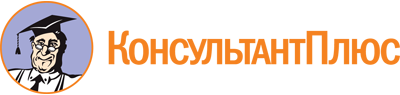 Закон Республики Северная Осетия-Алания от 16.12.1996 N 167
(ред. от 07.11.2023)
"О культуре"
(принят Постановлением Парламента РСО-Алания от 21.11.1996 N 166)Документ предоставлен КонсультантПлюс

www.consultant.ru

Дата сохранения: 04.12.2023
 16 декабря 1996 годаN 167Список изменяющих документов(в ред. Законов Республики Северная Осетия-Аланияот 04.02.2005 N 3-РЗ, от 22.05.2006 N 28-РЗ, от 22.12.2006 N 66-РЗ,от 17.06.2008 N 26-РЗ, от 08.04.2014 N 9-РЗ, от 11.11.2015 N 39-РЗ,от 09.03.2016 N 7-РЗ, от 26.10.2017 N 55-РЗ, от 12.03.2018 N 13-РЗ,от 02.07.2019 N 46-РЗ, от 05.12.2022 N 71-РЗ, от 07.11.2023 N 69-РЗ)Абз. 2 ст. 35 вступает в силу с 22.12.2023 (Закон Республики Северная Осетия-Алания от 07.11.2023 N 69-РЗ).Абз. 3 ст. 35 вступает в силу с 22.12.2023 (Закон Республики Северная Осетия-Алания от 07.11.2023 N 69-РЗ).Абз. 4 ст. 35 вступает в силу с 22.12.2023 (Закон Республики Северная Осетия-Алания от 07.11.2023 N 69-РЗ).